DEN ŠKOLKOVÝCH OTEVŘENÝCH DVEŘÍPřijďte 6.4.2023 navštívit naše děti do mateřské školy.Můžete se podívat nejen na nově zrekonstruovanou školku, ale i se zapojit do každodenní činnosti dětí a vyzkoušet si, jak to vlastně ve školkách chodí během dopoledne a odpoledne.Prosíme, abyste svou návštěvou nenarušovali vzdělávací program a režim dětí. (Křik, hluk, nepořádek, zasahování učitelce do přípravy či výkladu apod. dbejte na to, že učitelky se musí věnovat dětem.)Budeme se na všechny těšit od 9:00 do 11:30 a po odpoledním klidu dětí od 14:00 do 15:30.Venku na zahrádce bude připravený obchod s velikonoční keramikou, kterou připravily děti se svými rodiči. Keramiku lze zakoupit vhozením jakékoliv částky do kasičky a výtěžek půjde na celodenní výlet pro děti z MŠ.Během Vaší návštěvy u nás v mateřské škole můžete:- nahlédnout do herny dětí, jídelny, ložnice a prohlédnout si tak nově zrekonstruované    prostory školy.- získat informace, co Vám může naše škola nabídnout- nahlédnou do školního vzdělávacího programu a TVP letem barevným světem- pohrát si na zahradě MŠ společně s dětmi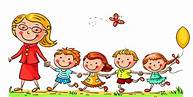 